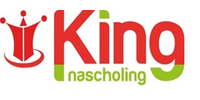 Naam cursus		:  Kinderen in de rouw	Docent		:  Miep BurgerLocatie		:  Aristo Amsterdam Startdatum		:  08-11-2019Aantal deelnemers	: 14Organisatie en Informatie King	    : Laagste: 8     Hoogste: 10Kwaliteit docent			    : Laagste: 7     Hoogste: 10Aanwezige faciliteiten		    : Laagste: 6     Hoogste: 10Totaalcijfer				    : Laagste: 7     Hoogste: 10Opmerkingen m.b.t. de cursusGoede praktische en toepasbare oefeningen. De cursus gaf veel praktische informatie die je direct toe kan passen in de praktijk. Hierin ook een fijne afwisseling tussen theorie en praktijk. Opmerkingen m.b.t. King/digitale leeromgeving:Opmerkingen m.b.t. docent:Docent praat heel respectvol over het thema. Docent had goede verhalen en een sterke manier op deze over te brengen. Docent was heel prettig en inspirerend. Opmerkingen m.b.t. locatie/faciliteiten:Weinig vega broodjes 